39 - Vluchtelingen helpen nadenken over hun leeractiviteitenDoelstelling: 	Vluchtelingen aansporen om na te denken voor en na een taalondersteuningsactiviteitHoe pak je deze denkoefening aan?Door op voorhand na te denken over de eerstkomende taalcoachingsessie krijgt de vluchteling de kans om alle kennis die hij of zij reeds heeft over het onderwerp of het scenario te activeren: kennis in de moedertaal of in eender welke taal, kennis opgedaan door ervaring of observatie, of vragen die beantwoord moeten worden om de vluchteling de omgeving waarin hij leeft beter te doen begrijpen.Las deze activiteit regelmatig inHet is belangrijk om deze activiteit voor elke sessie te herhalen zodat het een natuurlijke reflex wordt om op voorhand na te denken over het leerproces. Het kan gebeuren dat sommige vluchtelingen niet vertrouwd zijn met reflecteren over leren omdat dit geen deel uitmaakt van de onderwijspraktijk in hun land. Bovendien kunnen vluchtelingen die laaggeschoold en/of laaggeletterd zijn deze activiteit moeilijk vinden.Als een vluchteling niet kan schrijvenWanneer blijkt dat iemand de informatie niet kan neerschrijven, is het aangewezen om de vragen mondeling te bespreken en waar mogelijk een tussenpersoon in te schakelen.Bijkomende denkoefeningen vind je op de volgende pagina’s van het European Language Portfolio model for migrants (www.coe.int/lang-migrants Instruments European Language Portfolio).Pagina LB1(8) How I learnt in the past (Hoe ik vroeger zelf studeerde)Pagina LB2(2) My personal expectations of this language course (Mijn persoonlijke verwachtingen van deze taalcursus)Pagina LB2(5) How well do you know yourself as a learner (In welke mate ken ik mezelf als lerende?)Pagina LB2(12 My approach to learning (Mijn aanpak van het leerproces)Pagina LB2(13) Planning my learning now (Mijn huidige leerproces plannen)Pagina LB2(14) Thinking back on what I have learnt today (Terugblikken op wat ik vandaag geleerd heb)Pagina LB2(16) Learning Diary (Logboek van mijn leerproces)Reflectietool ter ondersteuning van het leerprocesVoor de leeractiviteitVul in op het einde van de activiteitScenario of onderwerpWat hoop ik te leren uit deze activiteit?Wat verwacht ik van de vrijwilliger?Wat verwacht ik van mezelf?Bij deze activiteit hebben we gesproken over ...Ik kon sommige dingen doen in de doeltaal [omcirkel JA of NEE]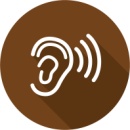 JA - NEE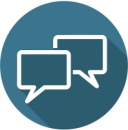 JA - NEEIk kon sommige dingen doen in de doeltaal [omcirkel JA of NEE]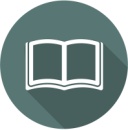 JA - NEE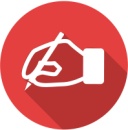 JA - NEEIk vond deze activiteit nuttig omdat ...Het nuttigste vond ik ...Ik vond deze activiteit makkelijk/moeilijk omdat ...Ik kan nu de volgende zaken:De leerervaring was: [omcirkel jouw mening].SlechtSlechtSlechtGoedGoed